Initial Construction Control Document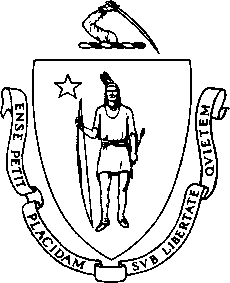 To be submitted with the building permit application by aRegistered Design Professionalfor work per the ninth edition of the Massachusetts State Building Code, 780 CMR, Section 107Project Title:	Date:Property Address:Project: Check (x) one or both as applicable:	New construction	Existing Construction Project description:I	MA Registration Number:	Expiration date:	, am a registered design professional, and I have prepared or directly supervised the preparation of all design plans, computations and specifications concerning1:for the above named project and that to the best of my knowledge, information, and belief such plans, computations and specifications meet the applicable provisions of the Massachusetts State Building Code, (780 CMR), and accepted engineering practices for the proposed project. I understand and agree that I (or my designee) shall perform the necessary professional services and be present on the construction site on a regular and periodic basis to:Review, for conformance to this code and the design concept, shop drawings, samples and other submittals by the contractor in accordance with the requirements of the construction documents.Perform the duties for registered design professionals in 780 CMR Chapter 17, as applicable.Be present at intervals appropriate to the stage of construction to become generally familiar with the progress and quality of the work and to determine if the work is being performed in a manner consistent with the approved construction documents and this code.Nothing in this document relieves the contractor of its responsibility regarding the provisions of 780 CMR 107.When required by the building official, I shall submit field/progress reports (see item 3.) together with pertinent comments, in a form acceptable to the building official.Upon completion of the work, I shall submit to the building official a ‘Final Construction Control Document’.Enter in the space to the right a “wet” or electronic signature and seal:Phone number:	Email:Note 1. Indicate with an ‘x’ project design plans, computations and specifications that you prepared or directly supervised. If ‘other’ is chosen, provide a description.Version 01_01_2018ArchitecturalStructuralMechanicalFire ProtectionElectricalOther: